2017 Performance Improvement Report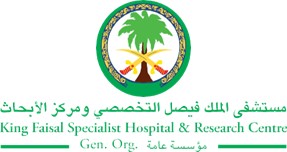 STRATEGIC PRIORITY Project NameProject NameProject NameProject NameSiteSiteDepartmentDepartmentProject StatusProject Start DateProject Start DateProject End Date Problem: Why the project was needed?Aims: What will the project achieve?Reducing flush valve water flow from 3.5 L to 2.5 L per flush by May 1st 2017Benefits/Impact: What is the improvement outcome?(check all that apply)  Contained or reduced costs  Improved productivity  Improved work process  Improved cycle time  Increased customer satisfaction  Other (please explain)Quality Domain: Which of the domains of healthcare quality does this project support?(Select only one)Interventions: Overview of key steps/work completed Reduced water flow per flush in toilets by 1 liter, leading to >20% reduction in water usage in toilets. There are 20 public toilets & 121 patient room toilets in the hospital; assumptions of consumption were estimated as per the below table; noting that actual water consumption measurements are recorded daily using installed flow meters installed for 3 public toilets as a baseline reference.Achieve >20% reduction in water flush usage in toilets; which when applied to all 141 hospital toilets with automatic flush units amounts to ~ 29,000 SAR in annual savings.Results: Insert relevant graphs and charts to illustrate improvement pre and post project(insert relevant graphs, data, charts, etc.) Project LeadTeam MembersName (person accountable for project)Names(persons involved in project)Marwan al JefriAbdulrhaman Al GhahtaniMukarram AliAlanood Abdulfattah